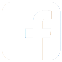 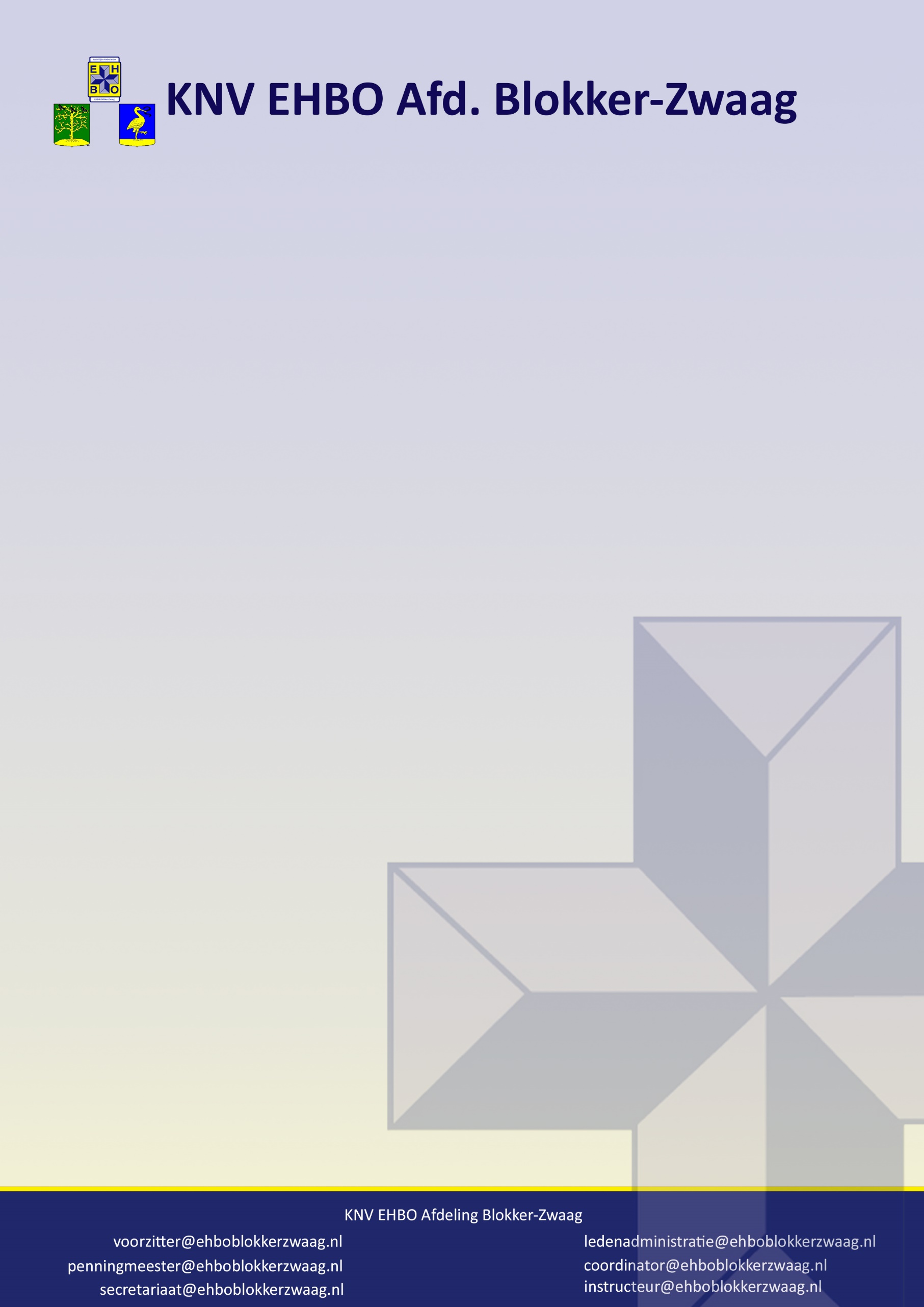 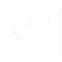 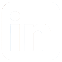 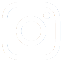 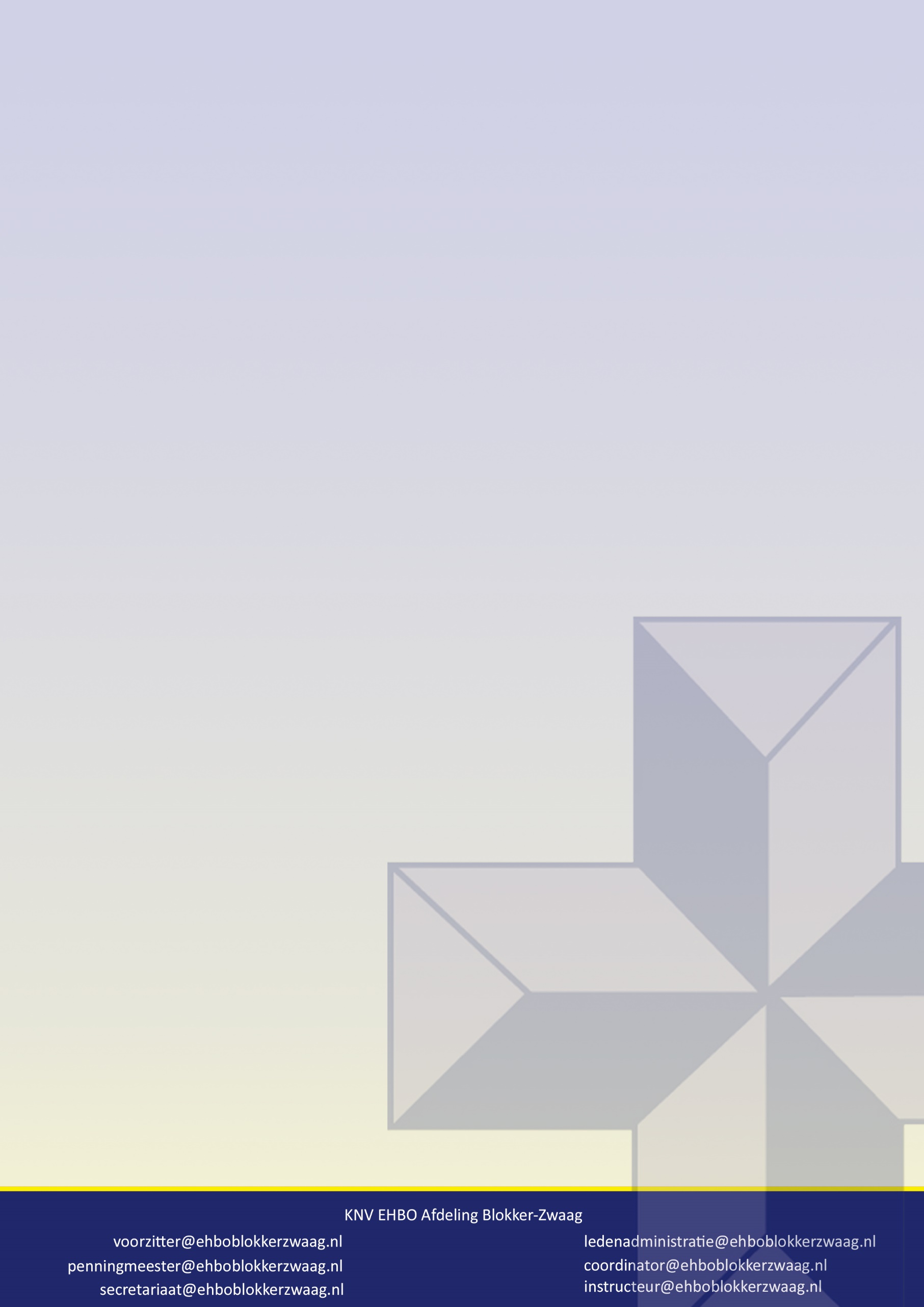 De gevraagde gegevens zijn nodig om uw evenement te kunnen beoordelen en zo mogelijk te kunnen plannen. Daarnaast worden de gegevens gebruikt om u te kunnen informeren over eventuele acceptatie en facturatie. Een deel van de door u ingevulde gegevens worden opgeslagen in onze hulpverleningsadministratie. Het gaat dan om naam organisatie en contactpersoon, adres, postcode, woonplaats, telefoon, e-mailadres en de datum van uw evenement. Mochten er hulpverleners worden ingezet worden zij voorzien van alle gegevens van het evenement en alle gegevens met betrekking tot de inzet en mogelijk het draaiboek of programma.Mocht u een vergunning hebben aangevraagd of beschikken over draaiboek, programma, of andere nuttige informatie dan ontvangen wij hier graag een kopie van.Graag met eventuele andere bijlagen als kopie vergunning, draaiboek etc. verzenden naar: coordinator@ehboblokkerzwaag.nl  Algemene gegevens Naam aanvragende organisatie*Correspondentie adresAanhefNaam contactpersoon*Adres contactpersoon*Postcode*Plaats*E-mailadres contactpersoon*Telefoon*Mobiel telefoonnummerFactuur gegevensFactuuradres*Als anders:AanhefTer attentie van*Adres*Postcode*Plaats*E-mailadres*Gegevens evenementNaam evenement*Soort evenement*Als overige:Condities*Adres*Postcode*Plaats*Datum*Duur van het evenement*Als meerdaags evenement – einddatum:Aanvangstijd*Eindtijd*Aantal deelnemers*Aantal toeschouwers*Heeft u voor uw evenement een vergunning aangevraagd?Aanvullende eisen vanuit gemeente*Als aanvullende eisen – hoeveel hulpverleners met deze eis*Verhoogde risico elementen*Gegevens met betrekking tot de inzetZorgdrager coördinatie tijdens de inzet van de hulpverlening*Telefoonnummer zorgdrager evenement*Behandeltafel aanwezig*EHBO ruimte aanwezig*Stromend water aanwezig*AED aanwezig*Portofoon aanwezig*AED aanwezig*Arts aanwezig*Catering*Indien catering nee:Onze hulpverleners werken op vrijwillige basis, indien er geen catering geregeld is zullen er mogelijk extra kosten op u verhaald wordenAard van het te verwachten letsel*Aanvullende infoDraaiboek, programma, voorwaarden, bepalingen of aandachtspunten*Voorwaarden, bepalingen en aandachtspunten gelezen, akkoord en naar waarheid ingevuld*Bezwaar tegen opnemen van de gegevens in onze hulpverleningsadministratie*